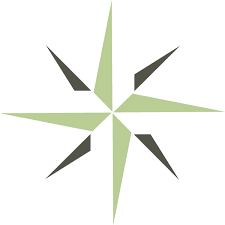 IN-RESIDENCE PROGRAM COMPONENT 
SUBSTANTIVE CHANGEREPORT TEMPLATEInstructionsThe Distance Education Accrediting Commission requires that all institutions seeking to add an in-residence program obtain prior approval from the Commission and undergo an on-site visit. Prior approval serves two main purposes: (1) It provides the institution an opportunity to critically reflect on its operations, processes, and procedures prior adding an administrative site and (2) it provides the on-site team with a comprehensive overview of the institution, its mission, and its processes that are integral to delivering quality distance education. The Distance Education Accrediting Commission’s accreditation process is grounded on the fundamental principle of peer review that enables faculty and administrative staff from within higher education to make recommendations essential to ensuring the quality of learning and institutional operations for all students. The process is guided by transparent standards that are established collaboratively by professional peers and member institutions. The on-site visit provides an opportunity for evaluators to meet with key staff members, faculty/instructors, principal managers, outside accountants, governing board members, and advisory council members. The evaluators verify that the institution is meeting its mission and can demonstrate successful student achievement. This report informs the Commission whether the institution is meeting, partially meeting, or not meeting each of the DEAC accreditation standards and core components by adding a new administrative site. Approximately four to six weeks following the on-site visit, the report is provided to the institution for response. Both the report and the institution’s response are submitted to the Commission for review prior to final decision making. Note: This report template is for review of an institution’s Addition of In-Residence Program Component Post Approval Report. A separate report template is available for review of an institution’s ongoing implementation of in-residence activities via the institution’s In-Residence Program Component – Companion Self-Evaluation Report.Self-Evaluation Report (SER)
The Self-Evaluation Report tells a story about the institution, beginning with its history and mission and then focusing on its evolution and future. Institutions have the opportunity to present their passion for serving students and providing educational options that will shape future generations. Institutions craft their story using the Self-Evaluation Report template as a guide while demonstrating how their policies and procedures meet DEAC’s accreditation standards. Instructions It is the Evaluators’ responsibility to make an initial determination whether the institution meets DEAC’s Accreditation Standards and core components and to complete the following report template.
Findings guidelines: Meets Standard: The institution demonstrates compliance with the intent of the accreditation standard or core component. 
Partially Meets Standard: The institution was able to demonstrate compliance with some, but not all, of the elements contained in the accreditation standard or core component. 
Does Not Meet Standard: The institution was unable to demonstrate compliance with a majority of the elements contained in the accreditation standard or core component.The evaluator should provide clear and concise descriptions within the “Comments” section of the report to support each determination that a standard or core component is met, partially met, or not met. If an institution meets the accreditation standard, the evaluator may want to consider highlighting within the Comments section the processes and procedures the institution followed that enabled it to demonstrate compliance. If an institution partially meets or does not meet a standard, the evaluator needs to adequately describe why the decision was reached and refer, as appropriate, to narrative sections and exhibits within the SER that support the determination.The evaluator must also indicate the required actions necessary for the institution to demonstrate compliance with the partially met or unmet accreditation standard. Each required action must be tied back to an accreditation standard or core component.  For required actions, the evaluator should begin each statement with, “[Insert Name of Institution] needs to [insert the action necessary by the institution to demonstrate compliance with the accreditation standard.]”As part of the peer review process, it is important that institutions receive suggestions for improving their offerings and support services related to the administration of Title IV programs. The accreditation process allows the institution to benefit from an external review and perspective. The evaluator is encouraged to provide suggestions within the report. Suggestions are those recommendations that are not required to meet minimum accreditation standards but are provided to the institution as an opportunity for growth and improvement.  For suggestions, the evaluator should begin each statement with, “[Insert Name of Institution] may want to consider [insert the recommendation for improvement.]”
Report Submission: The evaluator emails the completed report to the Chair, DEAC staff observer, and DEAC director of accreditation two weeks following the on-site visit. Once all information is received, DEAC notifies the business evaluator to appropriately dispose of all institutional materials.
Helpful Hints The evaluator’s report should be objectively written in third person, narrative format using declarative sentences and simple verbs. The report should avoid broad generalities and speculative views.
The evaluator’s report represents an accurate, concise, factual, and thorough presentation of the individual findings during the on-site visit. The evaluator clearly communicates findings to the Chair by providing evidence. 
When making a determination whether the institution meets, partially meets, or does not meet accreditation standards, the evaluator must include evidence of documents reviewed on site or analyzed in the Self-Evaluation Report and Exhibits that led to the finding. Include specific examples. 
The evaluator’s report documents attributes and deficiencies using language found in the accreditation standards and core components. All deficiencies must be documented. 
The evaluator’s report should not require an institution to implement a new program or procedure in order to demonstrate compliance with a partially met or unmet accreditation standard. The evaluator’s report states the required action necessary to provide evidence or demonstrate compliance. The institution bears responsibility for demonstrating compliance with DEAC’s accreditation standards. 
The evaluator’s report accurately presents comments, required actions, and suggestions using direct quotations, references, data, and examples from the on-site visit.The evaluator’s report does not make recommendations to the Commission concerning the overall accreditation of the institution.
In-Residence Program Component ReportInstitution Name: Date of Visit: Name of Evaluator: Position on Team: On-site Team Chair: Date Report Due to Chair: ACCREDITATION STANDARDSStandard III: Program Outcomes, Curricula, and Materials
Comments: Required Actions: Suggestions: 
Comments: Required Actions: Suggestions: Standard IV: Educational and Student Support Services
Comments: Required Actions: Suggestions: Standard VI: Academic Leadership and Faculty QualificationsComments: Required Actions: Suggestions: Standard VII: Advertising, Promotional Literature, and Recruitment PersonnelComments: Required Actions: Suggestions:Standard VIII: Admission Practices and Enrollment AgreementsComments: Required Actions: Suggestions: Comments: Required Actions: Suggestions: Comments: Required Actions: Suggestions: Comments: Required Actions: Suggestions: Comments: Required Actions: Suggestions: Comments: Required Actions: Suggestions: Comments: Required Actions: Suggestions: Standard IX: Financial Disclosures, Cancellations, and Refund PoliciesComments: Required Actions: Suggestions:Comments: Required Actions: Suggestions: Comments: Required Actions: Suggestions:Comments: Required Actions: Suggestions: Comments: Required Actions: Suggestions: Standard III.A. – Meets, Partially Meets, Does Not Meet, or Not ApplicableStandard III.B. – Meets, Partially Meets, Does Not Meet, or Not ApplicableStandard IV.I. – Meets, Partially Meets, Does Not Meet, or Not ApplicableStandard VI.C. – Meets, Partially Meets, Does Not Meet, or Not Applicable Standard VII.A. – Meets, Partially Meets, Does Not Meet, or Not ApplicableStandard VIII.A. – Meets, Partially Meets, Does Not Meet, or Not ApplicableStandard VIII.B. – Meets, Partially Meets, Does Not Meet, or Not ApplicableStandard VIII.C. – Meets, Partially Meets, Does Not Meet, or Not ApplicableStandard VIII.D. – Meets, Partially Meets, Does Not Meet, or Not ApplicableStandard VIII.E. – Meets, Partially Meets, Does Not Meet, or Not ApplicableStandard VIII.F. – Meets, Partially Meets, Does Not Meet, or Not ApplicableStandard VIII.G. – Meets, Partially Meets, Does Not Meet, or Not ApplicableStandard IX.C.3. – Meets, Partially Meets, Does Not Meet, or Not ApplicableStandard XII.A. – Meets, Partially Meets, Does Not Meet, or Not ApplicableStandard XII.B. – Meets, Partially Meets, Does Not Meet, or Not ApplicableStandard XII.C. – Meets, Partially Meets, Does Not Meet, or Not ApplicableStandard XII.D. – Meets, Partially Meets, Does Not Meet, or Not Applicable